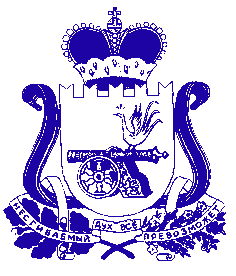 АДМИНИСТРАЦИЯ СМОЛЕНСКОЙ ОБЛАСТИР А С П О Р Я Ж Е Н И Еот  03.08.2023  № 1285-р/адмВнести в приложение к распоряжению Администрации Смоленской области от 12.05.2022 № 660-р/адм «Об утверждении краткосрочного плана реализации Региональной программы капитального ремонта общего имущества в многоквартирных домах, расположенных на территории Смоленской области, на 2014 - 2055 годы на 2023 - 2025 годы» (в редакции распоряжений Администрации Смоленской области от 07.12.2022 № 1786-р/адм, от 03.03.2023 № 379-р/адм) изменение, изложив его в новой редакции (прилагается).О внесении изменения враспоряжение АдминистрацииСмоленской области от 12.05.2022 № 660-р/адмВременно исполняющий обязанностиГубернатора Смоленской областиВ.Н. Анохин